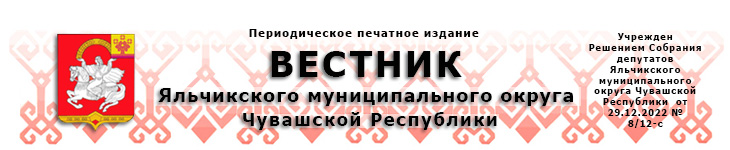 25.10.2023                                                                                                        № 40										  ПРОЕКТО внесении изменений в УставЯльчикского муниципального округа Чувашской РеспубликиВ соответствии с Федеральным законом от 6 октября 2003 г. № 131-ФЗ "Об общих принципах организации местного самоуправления в Российской Федерации", Законом Чувашской Республики от 18 октября 2004 г. № 19 "Об организации местного самоуправления в Чувашской Республике" Собрание депутатов Яльчикского муниципального округа Чувашской Республики решило:1. Внести в Устав Яльчикского муниципального округа Чувашской Республики, принятый решением Собрания депутатов Яльчикского муниципального округа Чувашской Республики от 17 ноября 2022 г. № 3/2-с (в редакции решения Собрания депутатов Яльчикского муниципального округа Чувашской Республики от 2 июня 2023 г. № 4/1-с), следующие изменения:1) часть 1 статьи 7 дополнить пунктом 48 следующего содержания:"48) осуществление выявления объектов накопленного вреда окружающей среде и организация ликвидации такого вреда применительно к территориям, расположенным в границах земельных участков, находящихся в собственности Яльчикского муниципального округа.";2) в пункте 11 части 1 статьи 9 слова "федеральными законами" заменить словами "Федеральным законом от 6 октября 2003 г. № 131-ФЗ "Об общих принципах организации местного самоуправления в Российской Федерации";";3) в части 8 статьи 14 слово "органа" заменить словом "округа";4) статью 26 дополнить частью 5.1 следующего содержания:"5.1. Глава Яльчикского муниципального округа освобождается от ответственности за несоблюдение ограничений и запретов, требований о предотвращении или об урегулировании конфликта интересов и неисполнение обязанностей, установленных Федеральным законом от 6 октября 2003 г. № 131-ФЗ "Об общих принципах организации местного самоуправления в Российской Федерации" и другими федеральными законами в целях противодействия коррупции, в случае, если несоблюдение таких ограничений, запретов и требований, а также неисполнение таких обязанностей признается следствием не зависящих от него обстоятельств в порядке, предусмотренном частями 3 - 6 статьи 13 Федерального закона от 25 декабря 2008 г. № 273-ФЗ "О противодействии коррупции".";5) наименование статьи 28 изложить в следующей редакции:"Статья 28. Председатель, заместитель Председателя Собрания депутатов Яльчикского муниципального округа";6) в части 3 статьи 30 слова ", о результатах их деятельности" заменить словами "о результатах его деятельности";7) статью 33 дополнить частью 4.1 следующего содержания:"4.1. Депутат Собрания депутатов Яльчикского муниципального округа, освобождается от ответственности за несоблюдение ограничений и запретов, требований о предотвращении или об урегулировании конфликта интересов и неисполнение обязанностей, установленных Федеральным законом от 6 октября 2003 г. № 131-ФЗ "Об общих принципах организации местного самоуправления в Российской Федерации" и другими федеральными законами в целях противодействия коррупции, в случае, если несоблюдение таких ограничений, запретов и требований, а также неисполнение таких обязанностей признается следствием не зависящих от указанных лиц обстоятельств в порядке, предусмотренном частями 3 - 6 статьи 13 Федерального закона от 25 декабря 2008 г. № 273-ФЗ "О противодействии коррупции".".2. Настоящее решение вступает в силу после его государственной регистрации и официального опубликования.Председатель Собрания депутатов Яльчикского муниципального округаЧувашской Республики                                                                              В.В.  СядуковГлава Яльчикскогомуниципального округаЧувашской Республики                                                                                   Л.В. Левый       Об утверждении Порядка расчета и возврата сумм инициативных платежей, подлежащих возврату лицам (в том числе организациям), осуществившим их перечисление в бюджет Яльчикского муниципального округа Чувашской РеспубликиВ соответствии с частью 3 статьи 56.1 Федерального закона от 06.10.2003 № 131-ФЗ «Об общих принципах организации местного самоуправления в Российской Федерации»,  частью 2 статьи 51.1 Закона Чувашской Республики от 18.10.2004 №19 «Об организации местного самоуправления в Чувашской Республике», частью 3 статьи 51 Устава Яльчикского муниципального округа Чувашской Республики Собрание депутатов Яльчикского муниципального округа Чувашской Республики р е ш и л о:1. Утвердить прилагаемый Порядок расчета и возврата сумм инициативных платежей, подлежащих возврату лицам (в том числе организациям), осуществившим их перечисление в бюджет Яльчикского муниципального округа Чувашской Республики.2. Настоящее решение вступает в силу после его официального опубликования.Председатель Собрания депутатовЯльчикского муниципального округаЧувашской Республики			                                                   В.В.СядуковГлава Яльчикского муниципального округа Чувашской Республики                                                               Л.В. ЛевыйУтверждено решением Собрания депутатовЯльчикского муниципального округаЧувашской Республикиот 25 октября 2023 г. № 7/3-сПОРЯДОК РАСЧЕТА И ВОЗВРАТА СУММ ИНИЦИАТИВНЫХ ПЛАТЕЖЕЙ, ПОДЛЕЖАЩИХ ВОЗВРАТУ ЛИЦАМ (В ТОМ ЧИСЛЕ ОРГАНИЗАЦИЯМ), ОСУЩЕСТВИВШИМ ИХ ПЕРЕЧИСЛЕНИЕ В БЮДЖЕТ ЯЛЬЧИКСКОГО МУНИЦИПАЛЬНОГО ОКРУГА ЧУВАШСКОЙ РЕСПУБЛИКИ1. Настоящий Порядок расчета и возврата сумм инициативных платежей, подлежащих возврату лицам (в том числе организациям), осуществившим их перечисление в бюджет Яльчикского муниципального округа Чувашской Республики на реализацию инициативного проекта (далее соответственно – Порядок, Плательщики), разработан в соответствии с частью 3 статьи 56.1 Федерального закона от 6 октября 2003 года № 131-ФЗ «Об общих принципах организации местного самоуправления в Российской Федерации» (далее – Федеральный закон).2. Понятия и термины, используемые в Порядке, применяются в значениях, определенных статьями 26.1 и 56.1 Федерального закона.3. В случае если инициативный проект не был реализован, либо в случае образования остатка инициативных платежей по итогам реализации инициативного проекта, не использованных в целях его реализации,  инициативные платежи подлежат возврату Плательщикам.4. В течение 10 рабочих дней со дня окончания срока реализации инициативного проекта администратор доходов бюджета Яльчикского муниципального округа Чувашской Республики по инициативным платежам (далее — администратор доходов бюджета) производит расчет суммы инициативных платежей, подлежащих возврату, направляет Плательщику уведомление о неизрасходованных инициативных платежах, подлежащих возврату, (далее - Уведомление) по форме согласно приложению №1 настоящему Порядку и уведомляет об этом финансовый отдел администрации Яльчикского муниципального округа Чувашской Республики.6. Размер инициативных платежей, подлежащих возврату Плательщику, в случае если инициативный проект не был реализован, равен сумме инициативных платежей, внесенных Плательщиком согласно платежным документам. 7. В случае образования по итогам реализации инициативного проекта остатка инициативных платежей, не использованных в целях реализации инициативного проекта, указанные инициативные платежи подлежат возврату Плательщику в следующем размере:Впл = (Иобщ - Ифакт) х Ипл / Иобщ, где:Впл ‒ размер инициативного платежа, подлежащего возврату конкретному Плательщику;Иобщ ‒ общая сумма инициативных платежей, поступившая в бюджет Яльчикского муниципального округа Чувашской Республики в целях реализации конкретного инициативного проекта;Ифакт ‒ сумма инициативных платежей, фактически израсходованная на реализацию конкретного инициативного проекта;Ипл ‒ размер инициативного платежа, внесенного в бюджет Яльчикского муниципального округа Чувашской Республики конкретным Плательщиком.8. Расходы, понесенные Плательщиком при перечислении инициативных платежей в бюджет Яльчикского муниципального округа Чувашской Республики, не подлежат возмещению за счет средств бюджета Яльчикского муниципального округа Чувашской Республики.9. Для осуществления возврата инициативных платежей Плательщик либо его представитель  представляет администратору доходов бюджета заявление о возврате денежных средств, внесенных в качестве инициативного платежа, по форме согласно приложению №2 к настоящему Порядку (далее – заявление о возврате денежных средств).К заявлению о возврате денежных средств прилагаются:1) для физических лиц - документ, удостоверяющий личность либо надлежащим образом заверенная копия документа, удостоверяющего личность, для юридических лиц – документ, удостоверяющий полномочия;2) документы, удостоверяющие личность и полномочия представителя (в случае обращения представителя);3) сведения о банковских реквизитах счета, на который следует осуществить возврат инициативного платежа.10. Заявление о возврате денежных средств может быть подано                                  в течение трех лет со дня получения Плательщиком Уведомления.11. Возврат денежных средств осуществляется в течение 10 рабочих дней со дня поступления заявления на возврат денежных средств.12. По истечении срока, указанного в пункте 10 настоящего Порядка, инициативные платежи возврату не подлежат.Приложение №1
к Порядку расчета и возврата сумм инициативных платежей, подлежащих возврату лицам (в том числе организациям), осуществившим их перечисление в бюджет Яльчикского муниципального округа Чувашской РеспубликиУВЕДОМЛЕНИЕ о неизрасходованных инициативных платежах, подлежащих возвратуВ соответствии с Порядком расчета и возврата сумм инициативных платежей, подлежащих возврату лицам (в том числе организациям), осуществившим их перечисление в бюджет Яльчикского муниципального округа Чувашской Республики, утвержденным решением Собрания депутатов Яльчикского муниципального округа Чувашской Республики от __________________ № ____,  _____________________________________________________________  уведомляет                                        (наименование администратора доходов бюджета)о возможности обратиться с заявлением о возврате денежных средств в сумме  __________________ (____________________________________) рублей __ копеек,               (сумма в рублях)                        (сумма прописью в рублях)внесенных в качестве инициативного платежа на реализацию инициативного проекта________________________________________________________________,                                          (наименование инициативного проекта)утвержденного Протоколом заседания конкурсной комиссией по проведению конкурсного отбора инициативных проектов от _________________, в связи с _____________________________________________________________________.            (причина возврата инициативных платежей)Руководитель       ________________   (_______________________)                                       (подпись)              (расшифровка подписи)    М.П.Приложение №2
к Порядку расчета и возврата сумм инициативных платежей, подлежащих возврату лицам (в том числе организациям), осуществившим их перечисление в бюджет Яльчикского муниципального округа Чувашской РеспубликиРуководителю___________________________ (наименование администратора доходов бюджета)________________________________________           (фамилия, имя, отчество руководителя)от _____________________________________(фамилия, имя, отчество либо наименование организации, внесшего инициативный                                                 платеж, почтовый адрес, контактный телефон, электронный адрес)ЗАЯВЛЕНИЕо возврате денежных средств, внесенных в качестве инициативного платежаНа основании уведомления ____________________________________________________(наименование администратора доходов бюджета)от _______________ о возврате о неизрасходованных инициативных платежах, подлежащих возврату, прошу вернуть денежные средства в сумме    __________________ (____________________________________) рублей __ копеек,               (сумма в рублях)                        (сумма прописью в рублях)внесенных в качестве инициативного платежа на реализацию инициативного проекта________________________________________________________________,                                          (наименование инициативного проекта)утвержденного Протоколом заседания конкурсной комиссией по проведению конкурсного отбора инициативных проектов от _________________, в связи с _____________________________________________________________________.            (причина возврата инициативных платежей)К заявлению прилагаю:_______________________________________________________________________________________________________________________________________________________________________________________«__» _______ 20__ г.	___________ 		_____________________ 		  (подпись)      	(расшифровка подписи)____________________________________________________________Заявление принято «__» _________ 20___ г.Должностное лицо, ответственное за прием заявления«__» _______ 20__ г.	___________ 		_____________________ 		  (подпись)      	(расшифровка подписи)Об утверждении Положения о порядке установки  на территории Яльчикского муниципального округа  Чувашской Республики памятников, мемориальных досок и памятных знаков, наименованию и переименованию улиц, в связи с  увековечиванием памяти известных людей, важнейших событий в истории Российской Федерации, Чувашской Республики, Яльчикского муниципального округа  Чувашской Республики В целях соблюдения единого порядка установки на территории Яльчикского муниципального округа  Чувашской Республики памятников, мемориальных досок и иных памятных знаков, наименованию и переименованию улиц, в связи с увековечиванием памяти известных людей, важнейших событий в истории Российской Федерации, Чувашской Республики, Яльчикского муниципального округа  Чувашской Республики, руководствуясь Уставом Яльчикского муниципального округа Чувашской Республики,   Собрание депутатов Яльчикского муниципального округа Чувашской Республики решило:1. Утвердить   Положение о порядке установки на территории Яльчикского муниципального округа  Чувашской Республики памятников, мемориальных досок и памятных знаков, наименованию и переименованию улиц, в связи с увековечиванием памяти известных людей, важнейших событий в истории Российской Федерации, Чувашской Республики, Яльчикского муниципального округа  Чувашской Республики согласно приложению № 1 к настоящему решению.2. Утвердить состав Координационного Совета  при главе Яльчикского муниципального округа Чувашской Республики согласно приложению № 2 к настоящему решению. 3. Настоящее решение вступает в силу после его официального опубликования.Председатель Собрания депутатовЯльчикского муниципальногоокруга Чувашской Республики                                                                 В.В. СядуковГлава Яльчикского муниципальногоокруга Чувашской Республики	                                                                  Л.В. Левый Приложение №1утверждено решением Собрания депутатов Яльчикского муниципального округа   Чувашской Республикиот 25.10.2023_ №7/4-с Положение о порядке установки на территории Яльчикского муниципального округа Чувашской Республики памятников, мемориальных досок и памятных знаков, наименованию и переименованию улиц, в связи с увековечиванием памяти известных людей, важнейших событий в истории Российской Федерации, Чувашской Республики, Яльчикского муниципального округа Чувашской Республики1. Общие положения1.1. Установка памятников, мемориальных досок и иных памятных знаков, наименование и переименование улиц, в связи с увековечением памяти известных людей и важнейших событий является одной из форм увековечения памяти о важнейших событиях, а также выдающихся личностях, достижения и вклад которых в сфере их деятельности принесли долговременную пользу Российской Федерации, Чувашской Республики и Яльчикского муниципального округа Чувашской Республики.1.2. Настоящее Положение определяет:- критерии, являющиеся основанием для принятия решений об увековечении памяти о выдающихся событиях, а также личностях, достижения и вклад которых в сфере их деятельности принесли долговременную пользу Российской Федерации, Чувашской Республики, Яльчикскому муниципальному округу  Чувашской Республики;- правила установки памятников, мемориальных досок и иных памятных знаков наименование и переименование улиц, в связи с увековечением памяти известных людей и важнейших событий;- порядок содержания памятников, мемориальных досок и иных памятных знаков.2. Критерии, являющиеся основанием для принятия решенийоб увековечении памяти2.1. Значимость события в истории Яльчикского муниципального округа Чувашской Республики, Чувашской Республики, Российской Федерации.2.2. Наличие официально признанных достижений в государственной, общественной, политической, военной, производственной и хозяйственной деятельности, в науке, технике, литературе, искусстве, культуре и спорте, за особый вклад личности в определенную сферу деятельности, принесший долговременную пользу Яльчикскому муниципальному округу  Чувашской Республики, Чувашской Республики, Российской Федерации.3. Порядок рассмотрения и реализации ходатайств3.1. С ходатайством об установке на территории Яльчикского муниципального округа  Чувашской Республики памятника, мемориальной доски, иных памятных знаков, наименованию и переименованию улиц, в связи с увековечиванием памяти известных людей, важнейших событий в истории Российской Федерации, Чувашской Республики, Яльчикского муниципального округа  Чувашской Республики (далее - ходатайство) к главе Яльчикского муниципального округа  Чувашской Республики вправе обратится учреждения, предприятия, организации, другие юридические лица независимо от формы собственности, депутаты   Собрания депутатов Яльчикского муниципального округа  Чувашской Республики, глава Яльчикского муниципального округа  Чувашской Республики (далее - ходатайствующая сторона).Ходатайство также может исходить непосредственно от главы Яльчикского муниципального округа  Чувашской Республики.3.2. К ходатайству прилагаются следующие документы:- подробная биография гражданина, с описанием заслуг с приложением копий подтверждающих документов;- описание исторического события с приложением копий подтверждающих документов. 3.2. Координационный Совет при главе Яльчикского муниципального округа  Чувашской Республики (далее Совет) рассматривает поступившие ходатайства, в течение месяца после его поступления.3.3. По результатам рассмотрения ходатайств Совет принимает протокольное решение, содержащее в себе рекомендации об удовлетворении или об отказе в удовлетворении ходатайства.3.4. Глава Яльчикского муниципального округа  Чувашской Республики в течение трех дней, с момента принятия решения Советом, направляет ходатайство и рекомендации Совета в  Собрание депутатов Яльчикского муниципального округа  Чувашской Республики.3.5. Решение об установке памятника, мемориальной доски или иного памятного знака, наименованию и переименованию улиц, в связи с увековечением памяти известных людей, важнейших событий в истории Российской Федерации, Чувашской Республики, Яльчикского муниципального округа  Чувашской Республики на территории Яльчикского муниципального округа  Чувашской Республики принимается   Собранием депутатов Яльчикского муниципального округа  Чувашской Республики на ближайшем очередном (внеочередном) заседании с учетом рекомендаций Совета и передается для исполнения ходатайствующей стороне и администрации Яльчикского муниципального округа  Чувашской Республики.3.6. Сооружение памятника ходатайствующая сторона осуществляет по результатам предварительно проведенного конкурса на лучший эскизный проект. Положение о конкурсе на лучший эскизный проект утверждается постановлением администрации Яльчикского муниципального округа  Чувашской Республики.4. Архитектурно-художественные требования к памятным знакам4.1. Разработку проектов, выполнение и установку памятных знаков осуществляют специализированные организации по заявке заказчика в соответствии с действующим законодательством.4.2. Архитектурно-художественное оформление памятного знака не должно противоречить характеру места его установки, особенностям среды, в которую он привносится как новый элемент.4.3. Проект памятника, место установки, размер и материал памятника, мемориальной доски и другого памятного знака согласовывается в отделе строительства, дорожного хозяйства и ЖКХ администрации Яльчикского муниципального округа  Чувашской Республики4.4. Текст мемориальной доски должен в лаконичной форме содержать характеристику увековечиваемого события (факта) либо периода жизни (деятельности) лица, которому посвящена мемориальная доска.4.5. В тексте мемориальной доски должны быть указаны полностью фамилия, имя, отчество увековечиваемого лица.4.6. В тексте обязательны даты, конкретизирующие время причастности лица или события к месту установки мемориальной доски.4.7. В композицию мемориальных досок могут, помимо текста, включаться портретные изображения и декоративные элементы.4.8. Изготовление мемориальных досок производится из качественных долговечных материалов (мрамора, гранита, чугуна, бронзы).5. Правила установки памятников, мемориальных досоки иных памятных знаков5.1. Мемориальные доски устанавливаются на фасадах, в интерьерах зданий, сооружений и на закрытых территориях, связанных с важными историческими событиями, жизнью и деятельностью особо выдающихся граждан.5.2. Мемориальные доски устанавливаются независимо от формы собственности и ведомственной принадлежности зданий, сооружений и территорий, но с согласия их собственников.5.3. Мемориальные доски устанавливаются на хорошо просматриваемых местах на высоте не ниже двух метров.5.4. Мемориальные доски устанавливаются не ранее чем через год после кончины выдающейся личности.5.5. В память о выдающейся личности в пределах Яльчикского муниципального округа  Чувашской Республики может быть установлена только одна мемориальная доска по бывшему месту жительства, учебы или работы.5.6. Установка памятников, мемориальных досок и иных памятных знаков осуществляется за счет собственных и (или) привлеченных средств ходатайствующей стороны.6. Содержание памятников, мемориальных досоки иных памятных знаков6.1. Памятники, мемориальные доски и иные памятные знаки, установленные в соответствии с настоящим положением, принимаются в муниципальную собственность округа с согласия ходатайствующей стороны.6.2. Содержание, реставрация, ремонт памятников, мемориальных досок и памятных знаков, являющихся муниципальной собственностью, производится за счет бюджета Яльчикского муниципального округа  Чувашской Республики.6.3. Контроль за состоянием памятников, мемориальных досок и иных памятных знаков осуществляет отдел культуры, социального развития и архивного дела администрации Яльчикского муниципального округа  Чувашской Республики.6.4. Демонтаж памятников, мемориальных досок и иных памятных знаков осуществляется на основании решения Собрания депутатов Яльчикского муниципального округа  Чувашской Республики.Приложение №2утверждено решением Собрания депутатовЯльчикского муниципального округаЧувашской Республикиот 25.10.2023 №_7/4-сСостав Координационного Совета  при главеЯльчикского муниципального округаЧувашской РеспубликиО внесении изменений в решение Собрания депутатов Яльчикского муниципальногоокруга Чувашской Республики № 2/14-сот 21.03.2023В соответствии с Федеральным законом от 06.10.2003 №131-ФЗ «Об общих принципах организации местного самоуправления в Российской Федерации»,   Законом Чувашской Республики от 18.10.2004 № 19 «Об организации местного самоуправления в Чувашской Республике», Федеральный закон от 02.03.2007 № 25-ФЗ   "О муниципальной службе в Российской Федерации", Законом  Чувашской Республики от 05.10.2007 № 62  "О муниципальной службе в Чувашской Республике",   Уставом Яльчикского муниципального округа Чувашской Республики, Собрание депутатов Яльчикского муниципального округа Чувашской Республики р е ш и л о:Внести в решение Собрания депутатов Яльчикского муниципального округа Чувашской Республики  от 21.03.2023 №2/14-с «Об утверждении Положения об установлении дополнительных выплат за исполнение решений, распоряжений, поручений, заданий вышестоящих органов лицам, замещающим муниципальные должности в Яльчикском муниципальном округе Чувашской Республики и порядок их осуществления»  следующие изменения:в преамбуле решения Собрания депутатов Яльчикского муниципального округа Чувашской Республики  от 21.03.2023 №2/14-с «Об утверждении Положения об установлении дополнительных выплат за исполнение решений, распоряжений, поручений, заданий вышестоящих органов лицам, замещающим муниципальные должности в Яльчикском муниципальном округе Чувашской Республики и порядок их осуществления» слова «представления главы Яльчикского муниципального округа Чувашской Республики» заменить словами «рекомендации  Управления внутренней политики Администрации Главы Чувашской Республики  от 20.02.2023 №07/09-2252»;  в  п. 7 Положения  слово   «Председателем» заменить словом «решением». Настоящее решение подлежит опубликованию в периодическом печатном издании "Вестник Яльчикского муниципального округа Чувашской Республики" и размещению на официальном сайте Яльчикского муниципального округа Чувашской Республики в  информационно-телекоммуникационной сети "Интернет". Настоящее решение вступает в силу после его официального опубликования.Председатель Собрания депутатовЯльчикского муниципального округаЧувашской Республики                                                                     В.В. СядуковГлава Яльчикского муниципального округа Чувашской Республики                                                               Л.В. ЛевыйО внесении изменений в решение Собрания депутатов Яльчикского муниципальногоокруга Чувашской Республики № 1/14-сот 01.02.2023Руководствуясь Уставом Яльчикского муниципального округа Чувашской Республики, Собрание депутатов Яльчикского муниципального округа р е ш и л о:1. Внести в состав комиссии по соблюдению требований к служебному поведению лиц, замещающих муниципальные должности и муниципальных служащих, осуществляющих полномочия представителя нанимателя (работодателя), и урегулированию конфликта интересов в Яльчикском муниципальном округе Чувашской Республики, утвержденный решением Собрания депутатов Яльчикского муниципального округа Чувашской Республики от 01.02.2023 № 1/14-с, следующие изменения:Состав комиссии по соблюдению требований к служебному поведению лиц, замещающих муниципальные должности и муниципальных служащих, осуществляющих полномочия  представителя нанимателя (работодателя), и урегулированию конфликта интересов в Яльчикском муниципальном округе Чувашской Республики изложить в новой редакции согласно приложению. 2. Настоящее решение вступает в силу со дня его подписания. Председатель Собрания депутатовЯльчикского муниципального округа Чувашской Республики                                                                   В.В. СядуковГлава Яльчикского муниципального округа Чувашской Республики                                                            Л.В. Левый  Приложение утверждено решением Собрания депутатов Яльчикского муниципального округа Чувашской Республики от 25 октября 2023 г. № 7/6-с  СОСТАВкомиссии по соблюдению требований к служебному поведению лиц, замещающих муниципальные должности и муниципальных служащих, осуществляющих полномочия представителя нанимателя (работодателя), и урегулированию конфликта интересов в Яльчикском муниципальном округе Чувашской РеспубликиО внесении изменений в постановление администрации Яльчикского муниципального округа Чувашской Республики от 30 декабря 2022 года  № 73В соответствии с Федеральными законами от 6 октября 2003 года            № 131-Ф3 «Об общих принципах организации местного самоуправления Российской Федерации», от 29 декабря 2012 года № 273-Ф3 «Об образовании в  Российской Федерации», Законом Чувашской Республики от 30 июля 2013 года № 50 «Об образовании в Чувашской Республике», постановлением  Министров Чувашской Республики от 11 ноября 2015 года № 406 «Об установлении максимального размера платы, взимаемой с родителей (законных представителей) за присмотр и уход за детьми, осваивающими образовательные программы дошкольного образования в государственных образовательных организациях Чувашской Республики и муниципальных образовательных организациях, находящихся на территории Чувашской Республики», Указом  Главы Чувашской Республики от 3 мая 2023 № 54           «О внесении изменений в Указ Главы Чувашской Республики от 10 октября 2022 года № 120 и признании утратившими силу некоторых решений Главы Чувашской Республики» администрация Яльчикского муниципального округа Чувашской Республики постановляет:1. Внести в постановление администрации Яльчикского муниципального округа Чувашской Республики от 30 декабря 2022 года        № 73 «Об установлении родительской платы за содержание ребенка (присмотр и уход за ребенком) в муниципальных бюджетных образовательных учреждениях Яльчикского муниципального округа Чувашской Республики, реализующих программу дошкольного образования» следующие изменения:1.1. Пункт 1 постановления изложить в следующей редакции:                      «1. Установить плату, взимаемой с родителей (законных представителей) за присмотр и уход за детьми в муниципальных бюджетных образовательных учреждениях Яльчикского муниципального округа Чувашской Республики (далее - образовательные организация Яльчикского муниципального округа), реализующих образовательные программы дошкольного образования, в размере 120 рублей в день с 10-ти часовым пребыванием.».1.2. Пункт 2 постановления изложить в следующей редакции: «2. Не взимать родительскую плату за присмотр и уход за детьми, обучающимися в образовательных организациях Яльчикского муниципального округа Чувашской Республики, реализующих образовательную программу дошкольного образования:- детьми-инвалидами;- детьми-сиротами;- детьми, оставшимися без попечения родителей;- детьми с ограниченными возможностями здоровья;- детьми из семей в социально опасном положении;- детьми с туберкулезной интоксикацией;- детьми лиц, проходящих военную службу в батальоне связи «Атӑл», сформированном в Чувашской Республике в период специальной военной операции на территориях Донецкой Народной Республики, Луганской Народной Республики и Украины, а также на территориях Запорожской области и Херсонской области, в том числе погибших(умерших) в результате участия в специальной военной операции;- детьми военнослужащих, лиц, проходивших службу в войсках национальной гвардии Российской Федерации и имевших специальное звание полиции, родившихся и (или) проживавших на территории Чувашской Республики, погибших(умерших) в результате участия в специальной военной операции;- детьми граждан Российской Федерации, призванных на военную службу по мобилизации в Вооруженные Силы Российской Федерации в соответствии с Указом Президента Российской Федерации от 21 сентября 2022г. № 647 «Об объявлении частичной мобилизации в Российской Федерации» в период прохождения ими военной службы по мобилизации, в том числе погибших(умерших) в результате участия в специальной военной операции;  - детьми граждан Российской Федерации, направленных из Федерального казенного учреждения «Военный комиссариат Чувашской Республики» для заключения контракта о добровольном содействии в выполнении задач, возложенных на Вооруженные Силы Российской Федерации, принимающих участие в специальной военной операции начиная с 24 февраля 2022 года, в период действия контракта о добровольном содействии в выполнении задач, возложенных на Вооруженные Силы Российской Федерации, в том числе погибших(умерших) в результате участия в специальной военной операции;- детьми лиц, проходящих военную службу по контракту, направленных из федерального казенного учреждения "Военный комиссариат Чувашской Республики" для участия в специальной военной операции, проживающих на территории Чувашской Республики, в том числе погибших(умерших) в результате участия в специальной военной операции.».1.3. Дополнить пунктом 4 следующие содержания: «4. Для предоставления мер социальной защиты (поддержки), обозначенных в пунктах 2 и 3, родители (законные представители) представляют следующие документы:заявление от одного из родителей (законных представителей);копии документов, удостоверяющих личность заявителя;согласие (несогласие) на обработку персональных данных;подтверждающие документы, что ребенок относится к категории детей, перечисленных в пунктах 2 и 3».Пункты 4-7 считать пунктами 5-8 соответственно.       2. Признать утратившим силу:- постановление администрации Яльчикского муниципального округа Чувашской Республики от 16 марта 2023 года № 179 «О внесении изменений в постановление администрации Яльчикского муниципального округа Чувашской Республики от 30 декабря 2022 года № 73».3. Контроль за исполнением настоящего постановления возложить на отдел образования и молодежной политики администрации Яльчикского района Чувашской Республики4. Настоящее постановление вступает в силу после его официального опубликования и распространяется на правоотношения возникшие с 1 ноября 2023 года.Глава Яльчикского муниципального округа Чувашской Республики                                                                       Л.В. Левый     О внесении изменений в постановление администрации Яльчикского муниципального округа Чувашской Республики от 30 декабря 2022 года  № 73В соответствии с Федеральными законами от 6 октября 2003 года            № 131-Ф3 «Об общих принципах организации местного самоуправления Российской Федерации», от 29 декабря 2012 года № 273-Ф3 «Об образовании в  Российской Федерации», Законом Чувашской Республики от 30 июля 2013 года № 50 «Об образовании в Чувашской Республике», постановлением  Министров Чувашской Республики от 11 ноября 2015 года № 406 «Об установлении максимального размера платы, взимаемой с родителей (законных представителей) за присмотр и уход за детьми, осваивающими образовательные программы дошкольного образования в государственных образовательных организациях Чувашской Республики и муниципальных образовательных организациях, находящихся на территории Чувашской Республики», Указом  Главы Чувашской Республики от 3 мая 2023 № 54           «О внесении изменений в Указ Главы Чувашской Республики от 10 октября 2022 года № 120 и признании утратившими силу некоторых решений Главы Чувашской Республики» администрация Яльчикского муниципального округа Чувашской Республики постановляет:1. Внести в постановление администрации Яльчикского муниципального округа Чувашской Республики от 30 декабря 2022 года        № 73 «Об установлении родительской платы за содержание ребенка (присмотр и уход за ребенком) в муниципальных бюджетных образовательных учреждениях Яльчикского муниципального округа Чувашской Республики, реализующих программу дошкольного образования» следующие изменения:1.1. Пункт 1 постановления изложить в следующей редакции:                      «1. Установить плату, взимаемой с родителей (законных представителей) за присмотр и уход за детьми в муниципальных бюджетных образовательных учреждениях Яльчикского муниципального округа Чувашской Республики (далее - образовательные организация Яльчикского муниципального округа), реализующих образовательные программы дошкольного образования, в размере 120 рублей в день с 10-ти часовым пребыванием.».1.2. Пункт 2 постановления изложить в следующей редакции: «2. Не взимать родительскую плату за присмотр и уход за детьми, обучающимися в образовательных организациях Яльчикского муниципального округа Чувашской Республики, реализующих образовательную программу дошкольного образования:- детьми-инвалидами;- детьми-сиротами;- детьми, оставшимися без попечения родителей;- детьми с ограниченными возможностями здоровья;- детьми из семей в социально опасном положении;- детьми с туберкулезной интоксикацией;- детьми лиц, проходящих военную службу в батальоне связи «Атӑл», сформированном в Чувашской Республике в период специальной военной операции на территориях Донецкой Народной Республики, Луганской Народной Республики и Украины, а также на территориях Запорожской области и Херсонской области, в том числе погибших(умерших) в результате участия в специальной военной операции;- детьми военнослужащих, лиц, проходивших службу в войсках национальной гвардии Российской Федерации и имевших специальное звание полиции, родившихся и (или) проживавших на территории Чувашской Республики, погибших(умерших) в результате участия в специальной военной операции;- детьми граждан Российской Федерации, призванных на военную службу по мобилизации в Вооруженные Силы Российской Федерации в соответствии с Указом Президента Российской Федерации от 21 сентября 2022г. № 647 «Об объявлении частичной мобилизации в Российской Федерации» в период прохождения ими военной службы по мобилизации, в том числе погибших(умерших) в результате участия в специальной военной операции;  - детьми граждан Российской Федерации, направленных из Федерального казенного учреждения «Военный комиссариат Чувашской Республики» для заключения контракта о добровольном содействии в выполнении задач, возложенных на Вооруженные Силы Российской Федерации, принимающих участие в специальной военной операции начиная с 24 февраля 2022 года, в период действия контракта о добровольном содействии в выполнении задач, возложенных на Вооруженные Силы Российской Федерации, в том числе погибших(умерших) в результате участия в специальной военной операции;- детьми лиц, проходящих военную службу по контракту, направленных из федерального казенного учреждения "Военный комиссариат Чувашской Республики" для участия в специальной военной операции, проживающих на территории Чувашской Республики, в том числе погибших(умерших) в результате участия в специальной военной операции.».1.3. Дополнить пунктом 4 следующие содержания: «4. Для предоставления мер социальной защиты (поддержки), обозначенных в пунктах 2 и 3, родители (законные представители) представляют следующие документы:заявление от одного из родителей (законных представителей);копии документов, удостоверяющих личность заявителя;согласие (несогласие) на обработку персональных данных;подтверждающие документы, что ребенок относится к категории детей, перечисленных в пунктах 2 и 3».Пункты 4-7 считать пунктами 5-8 соответственно.       2. Признать утратившим силу:- постановление администрации Яльчикского муниципального округа Чувашской Республики от 16 марта 2023 года № 179 «О внесении изменений в постановление администрации Яльчикского муниципального округа Чувашской Республики от 30 декабря 2022 года № 73».3. Контроль за исполнением настоящего постановления возложить на отдел образования и молодежной политики администрации Яльчикского района Чувашской Республики4. Настоящее постановление вступает в силу после его официального опубликования и распространяется на правоотношения возникшие с 1 ноября 2023 года.Глава Яльчикского муниципального округа Чувашской Республики                                                                       Л.В. Левый     О внесении изменений в постановление администрации Яльчикского муниципальногоокруга Чувашской Республикиот 09.01.2023 № 3В соответствии с Федеральным законом от 02.03.2007 № 25-ФЗ "О муниципальной службе в Российской Федерации", Законом Чувашской Республики от 05.10.2007 № 62  "О муниципальной службе в Чувашской Республике", решением Собрания депутатов Яльчикского муниципального округа Чувашской Республики     от 20.12.2022 № 7/9-с « Об утверждении Положения о денежном содержании и материальном стимулировании лиц, замещающих муниципальные должности и должности муниципальной службы в органах местного самоуправления Яльчикского муниципального округа Чувашской Республики»,  руководствуясь Уставом Яльчикского муниципального округа Чувашской Республики, администрация Яльчикского муниципального округа Чувашской Республики                        п о с т а н о в л я е т:1. Внести в постановление администрации Яльчикского муниципального округа Чувашской Республики от 09.01.2023 № 3 «Об утверждении Положения о порядке премирования, выплаты материальной помощи, единовременной выплаты при предоставлении ежегодного оплачиваемого отпуска и единовременного поощрения муниципальным служащим администрации Яльчикского муниципального округа  Чувашской Республики» следующие изменения:1.1. в пункте 3.1. раздела III Положения слова «денежного содержания» заменить словами «денежного оклада»;1.2. в пункте 4.1. раздела IV Положения слова «окладов денежного содержания» заменить словами «денежных окладов»;1.3. во втором абзаце пункта 5.1. раздела V Положения слова «денежного содержания» заменить словами «денежного оклада».2. Настоящее постановление вступает в силу после его официального опубликования. Глава Яльчикского муниципального округа Чувашской Республики                                                                                      Л.В. ЛевыйПериодическое печатное издание “Вестник Яльчикского муниципального округа  Чувашской Республики”отпечатан в  Администрации Яльчикского муниципального округа Чувашской РеспубликиАдрес: с.Яльчики, ул.Иванова, д.16 Тираж _100_ экзЧёваш РеспубликиЕлч.к муниципаллё округ.н депутатсен Пухёв.ЙЫШЁНУ2023 =?                -м.ш. №  Елч.к ял.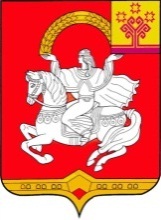 Чувашская  РеспубликаСобрание депутатов Яльчикского муниципального округаРЕШЕНИЕ       «    »           2023 г. №    село Яльчики           Чёваш РеспубликиЕлч.к муниципаллёокруг.н депутатсенПухёв.ЙЫШЁНУ2023 =. октябр.н 25-м.ш. №7/3-с Елч.к ял.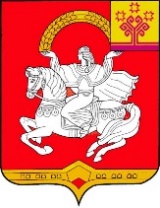  Чувашская  РеспубликаСобрание депутатов Яльчикскогомуниципального округаРЕШЕНИЕ« 25 » октября 2023 г. №7/3-ссело ЯльчикиЧёваш РеспубликиЕлч.к муниципаллё округ.н депутатсен Пухёв.ЙЫШЁНУ2023 октябр.н 25-м.ш. №7/4-с                  Елч.к ял.Чувашская  РеспубликаСобрание депутатов Яльчикского муниципального округаРЕШЕНИЕ«25 » октября 2023 г. №7/4-ссело ЯльчикиЛевый Л.В.Глава Яльчикского муниципального округа Чувашской Республики, председатель  СоветаПавлова М.Н. Заместитель главы администрации муниципального округа по экономике, сельскому хозяйству и имущественным отношениям - начальник отдела экономики, имущественных, земельных отношений и инвестиционной деятельности администрации Яльчикского муниципального округа Чувашской Республики, заместитель председателя СоветаПечкова М.В.Заведующий сектором кадровой работы отдела организационно-контрольной и кадровой работы   администрации Яльчикского муниципального округа Чувашской Республики, секретарь СоветаФилимонова Т.Н. Управляющий делами администрации муниципального округа - начальник отдела организационно-контрольной и кадровой работы администрации Яльчикского муниципального округа Чувашской РеспубликиНиколаев В.А. Исполняющий обязанности заместителя главы администрации муниципального округа - начальника отдела образования и молодёжной политики администрации Яльчикского муниципального округа Чувашской РеспубликиСмирнова А.Г.Исполняющий обязанности заместителя главы администрации муниципального округа - начальника Управления по благоустройству и развитию территорий администрации Яльчикского муниципального округа Чувашской РеспубликиАфанасьев В.З. Начальник Большеяльчикского территориального отдела Управления по благоустройству и развитию территорий администрации Яльчикского муниципального округа Чувашской РеспубликиВасильева Л.Н. Председатель женсовета Яльчикского муниципального округа, депутат Собрания депутатов Яльчикского муниципального округа Чувашской РеспубликиЕгорова Л.Л. Начальник ОУУП и ПДН ОП по Яльчикскому району МО МВД РФ «Комсомольский»Быкова А.С. Председатель координационного совета организаций профсоюзов, председатель первичной профсоюзной организации администрации Яльчикского муниципального округа  Чувашской Республики           Чёваш РеспубликиЕлч.к муниципаллёокруг.н депутатсенПухёв.ЙЫШЁНУ2023 =. октябр.н 25-м.ш. №7/5-с Елч.к ял. Чувашская  РеспубликаСобрание депутатов Яльчикскогомуниципального округаРЕШЕНИЕ« 25 » октября 2023 г. №7/5 -ссело Яльчики           Чёваш РеспубликиЕлч.к муниципаллёокруг.н депутатсенПухёв.ЙЫШЁНУ2023 =. октябр.н 25-м.ш. №7/6-с Елч.к ял. Чувашская  РеспубликаСобрание депутатов Яльчикскогомуниципального округаРЕШЕНИЕ« 25 » октября 2023 г. №7/6-ссело Яльчики№п/пФамилия, имя, отчествоМесто работы, должность1.Рахмуллин Владимир Сергеевич- заместитель председателя Собрания депутатов Яльчикского муниципального округа Чувашской Республики (председатель комиссии);2.Васильева Лариса Николаевна- председатель Союза женщин Яльчикского района Чувашской Республики (заместитель председателя комиссии);3.Печкова Марина Валерьевна- заведующий сектором кадровой работы отдела организационно-контрольной и кадровой работы администрации Яльчикского муниципального округа Чувашской Республики (секретарь комиссии);4. Быкова Алена Сергеевна- председатель координационного совета организаций профсоюзов, председатель первичной профсоюзной организации администрации Яльчикского муниципального округа Чувашской Республики (по согласованию);5.Сядуков Вячеслав Васильевич  председатель Собрания депутатов Яльчикского муниципального округа Чувашской Республики (по согласованию);6.Васильев Андрей Петрович- председатель комиссии по укреплению законности, правопорядка, развитию местного самоуправления и депутатской этике Собрания депутатов Яльчикского муниципального округа Чувашской Республики;7.Игнатьева Оксана Геннадиевна- главный специалист-эксперт отдела правового обеспечения администрации Яльчикского муниципального округа Чувашской Республики;8.Филимонова Татьяна Николаевна- управляющий делами –начальник отдела организационно-контрольной и кадровой работы администрации Яльчикского муниципального округа Чувашской Республики; 9.- представитель Управления Главы Чувашской Республики по реализации антикоррупционной политики  (по согласованию)Чёваш РеспубликиЕлч.к муниципаллăокруг.Елч.к муниципаллёокруг.надминистраций.ЙЫШЁНУ2023 =? октябр.н 25-м.ш. №1013    Елч.к ял.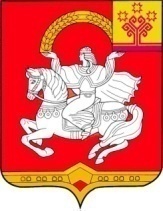 Чувашская  РеспубликаЯльчикский муниципальный округАдминистрация  Яльчикского муниципального округаПОСТАНОВЛЕНИЕ«25» октября 2023 г. №1013      село ЯльчикиЧёваш РеспубликиЕлч.к муниципаллăокруг.Елч.к муниципаллёокруг.надминистраций.ЙЫШЁНУ2023 =? октябр.н 25-м.ш. №1013    Елч.к ял.Чувашская  РеспубликаЯльчикский муниципальный округАдминистрация  Яльчикского муниципального округаПОСТАНОВЛЕНИЕ«25» октября 2023 г. №1013      село ЯльчикиЧăваш РеспубликиЕлчĕк муниципаллăокругĕЕлчĕк муниципаллăокругĕнадминистрацийĕЙЫШĂНУ    2023 =? октябрĕн 25-м.ш. №1017              Елчĕк ялĕ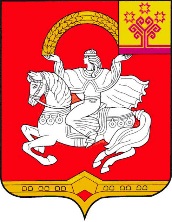 Чувашская  РеспубликаЯльчикский                                                                         муниципальный округАдминистрацияЯльчикского муниципального округаПОСТАНОВЛЕНИЕ  «25» октября  2023 г. №1017село Яльчики